单孔剪切波波速测试-成果图剪切波-原始数据表剪切波-汇总数据表单孔波速测试-剪切波波列图单孔波速测试-压缩波列图工程名称beijing测试单位zdbroad工程编号测试人员lv钻孔编号ZK10测试日期钻孔深度30钻孔坐标X、Y孔口高程0开孔日期等效速度315.96终孔日期测试设备ZD16规范标准GPS坐标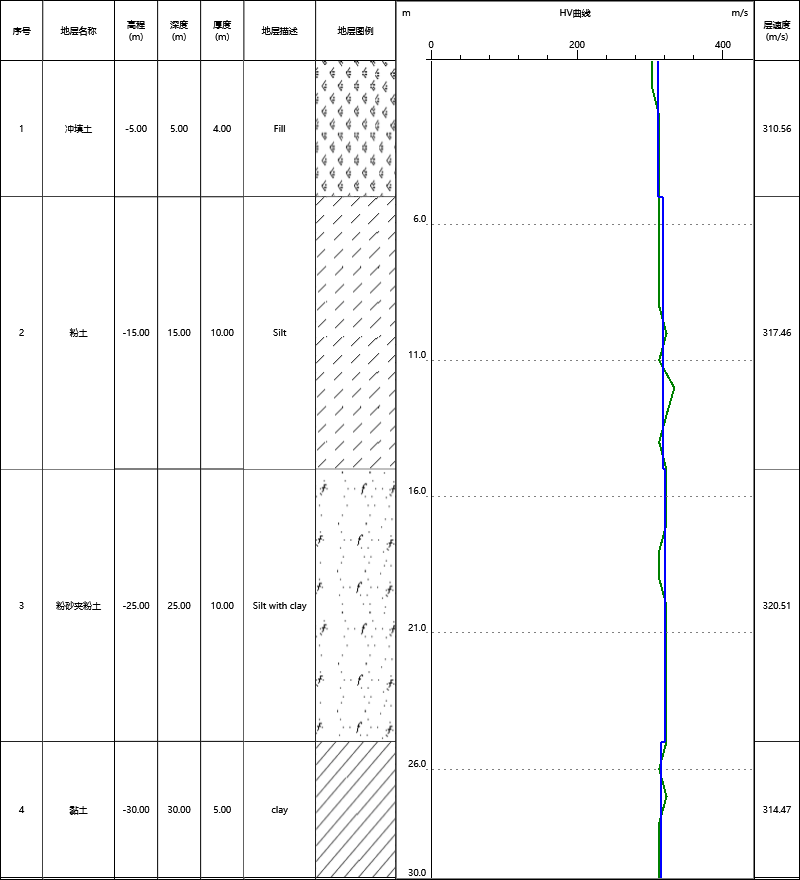 工程名称工程名称beijingbeijingbeijingbeijing测试单位测试单位zdbroadzdbroadzdbroad工程编号工程编号测试人员测试人员lvlvlv钻孔编号钻孔编号ZK10ZK10ZK10ZK10测试日期测试日期钻孔深度钻孔深度30303030钻孔坐标X、Y钻孔坐标X、Y孔口高程孔口高程0000开孔日期开孔日期等效速度等效速度315.96315.96315.96315.96终孔日期终孔日期测试设备测试设备ZD16ZD16ZD16ZD16规范标准规范标准GPS坐标GPS坐标深度(m/s)Vt(ms)Vt(ms)Vs(m/s)Vp(m/s)深度(m/s)深度(m/s)Vt(ms)Vt(ms)Vs(m/s)Vp(m/s)13.303.30303.030223.203.20312.50033.203.20312.500443.203.20312.50053.203.20312.500663.203.20312.50073.203.20312.500883.203.20312.50093.203.20312.50010103.103.10322.580113.203.20312.50012123.003.00333.330133.103.10322.58014143.203.20312.500153.103.10322.58016163.103.10322.580173.103.10322.58018183.203.20312.500193.203.20312.50020203.103.10322.580213.103.10322.58022223.103.10322.580233.103.10322.58024243.103.10322.580253.103.10322.58026263.203.20312.500273.103.10322.58028283.203.20312.500293.203.20312.50030303.203.20312.500工程名称工程名称beijingbeijingbeijingbeijing测试单位测试单位测试单位zdbroadzdbroadzdbroadzdbroad工程编号工程编号测试人员测试人员测试人员lvlvlvlv钻孔编号钻孔编号ZK10ZK10ZK10ZK10测试日期测试日期测试日期钻孔深度钻孔深度30303030钻孔坐标X、Y钻孔坐标X、Y钻孔坐标X、Y孔口高程孔口高程0000开孔日期开孔日期开孔日期等效速度等效速度315.96315.96315.96315.96终孔日期终孔日期终孔日期测试设备测试设备ZD16ZD16ZD16ZD16规范标准规范标准规范标准GPS坐标GPS坐标序号土层名称土层名称土层深度(m)厚度(m)时间(ms)时间(ms)Vs(m/s)Vp(m/s)Vp(m/s)泊松比(µ)弹性模量Ed(MPa)剪切波模量Gd(MPa)1冲填土冲填土5.004.000.000.00310.560.000.000.000.000.002粉土粉土15.0010.000.000.00317.460.000.000.000.000.003粉砂夹粉土粉砂夹粉土25.0010.000.000.00320.510.000.000.000.000.004黏土黏土30.005.000.000.00314.470.000.000.000.000.00工程名称beijing测试单位zdbroad工程编号测试人员lv钻孔编号ZK10测试日期钻孔深度30钻孔坐标X、Y孔口高程0开孔日期等效速度315.96终孔日期测试设备ZD16规范标准GPS坐标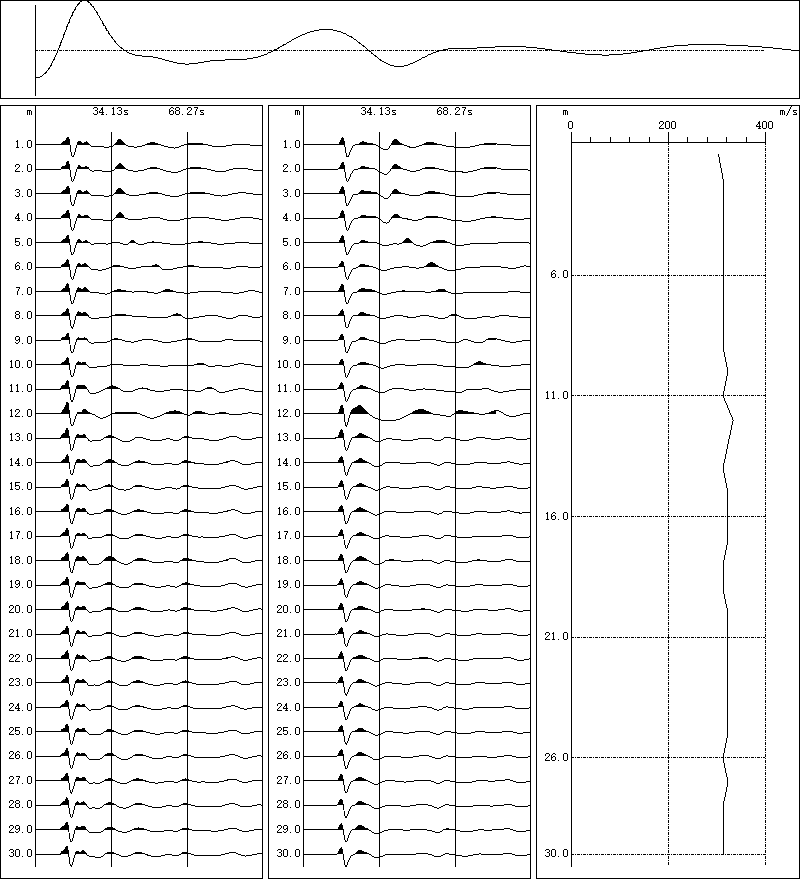 工程名称beijing测试单位zdbroad工程编号测试人员lv钻孔编号ZK10测试日期钻孔深度30钻孔坐标X、Y孔口高程0开孔日期等效速度315.96终孔日期测试设备ZD16规范标准GPS坐标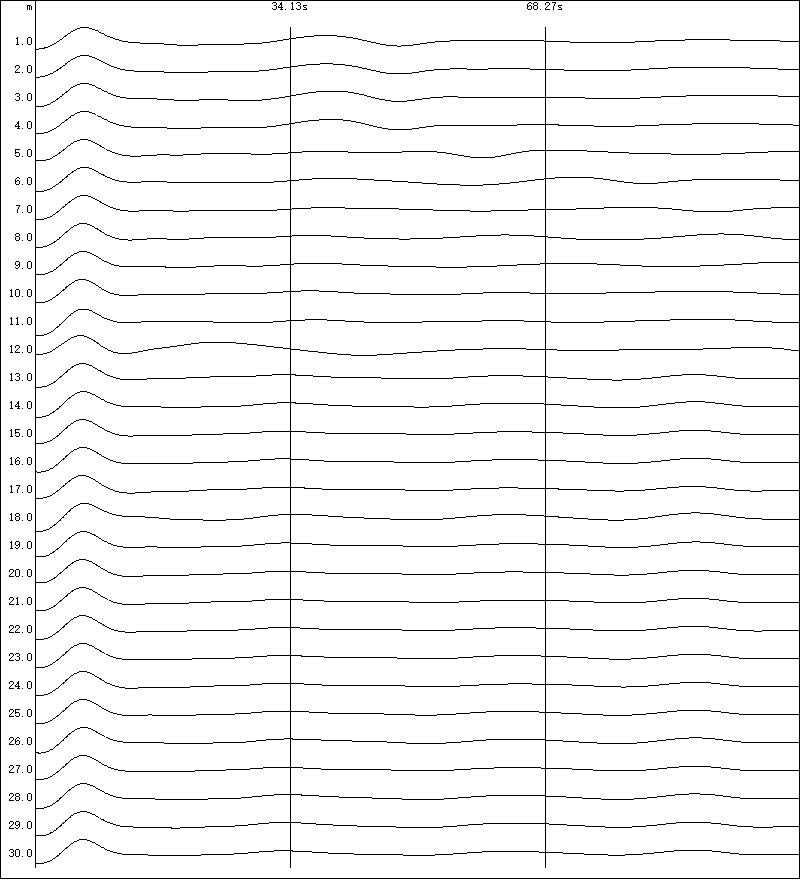 